Работа с людьми – мое призвание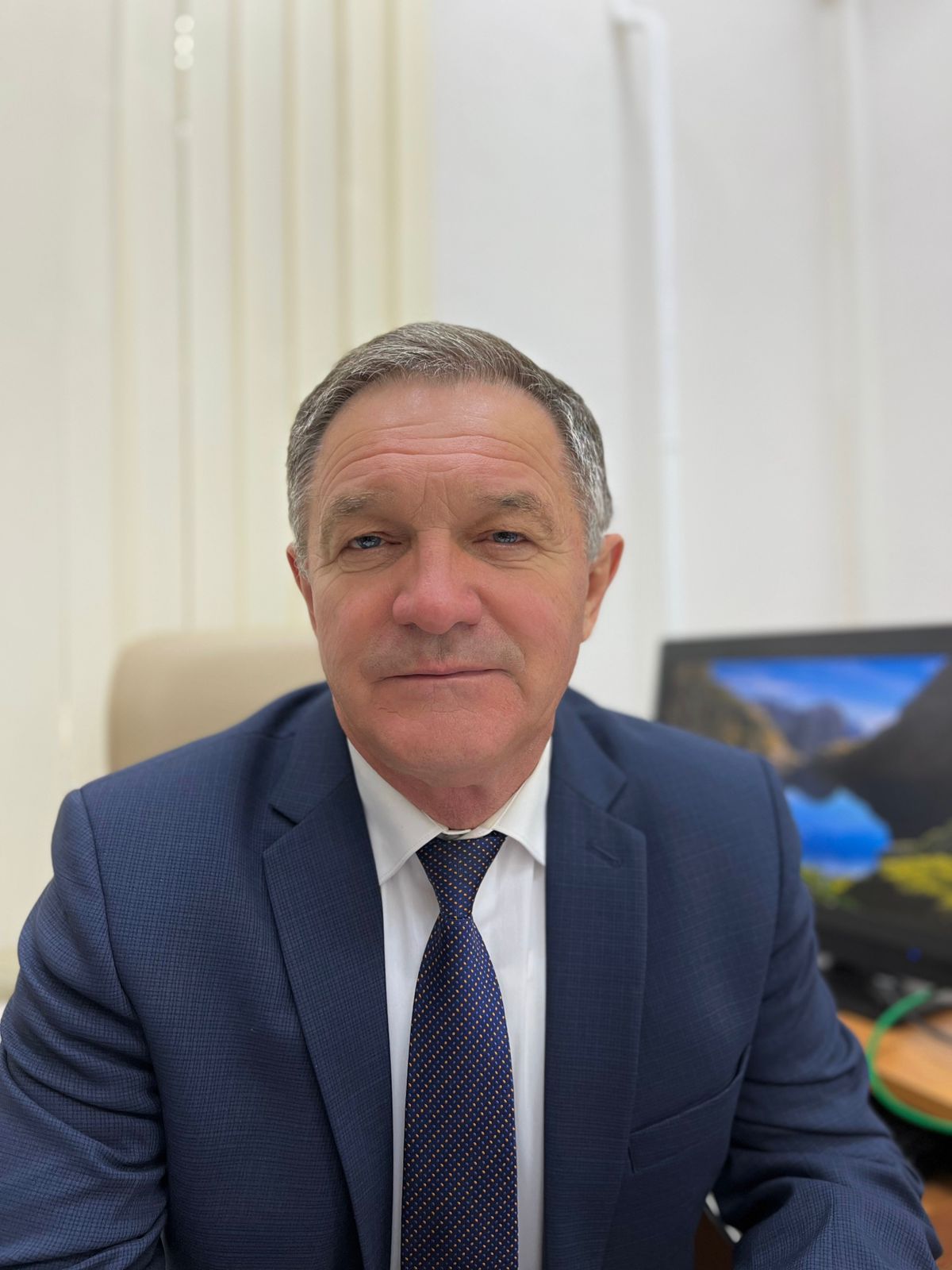 Продолжаем знакомить вас с интересными людьми Юго-Западного округа. Владимир Борисович Шостик сегодня возглавляет Учебно-методический центр по ГО и ЧС Южного и Юго-Западного административных округов города Москвы. И весь свой накопленный за годы работы опыт передает слушателям, пришедшим за новыми знаниями. Но прежде, чем настала пора делиться своими знаниями, Владимир Борисович прошел сложный трудовой путь. Еще в детстве Владимир решил стать военным. Закончив школу, поступил в военное училище, затем проходил службу в Вооруженных Силах РВСН (ракетные войска стратегического назначения), и отдал профессии военного больше 20 лет. А в 1994 году перешёл в одно из самых престижных подразделений в системе МЧС «Лидер», которое было создано для проведения спасательных операций особого риска. Участвовал в ликвидациях последствий чрезвычайных ситуаций в России и за рубежом, таких, как землетрясение в Турции, произошедшее в 1999 году, спасении людей в жилом доме на улице Гурьянова в 1999 году. Владимир Борисович в ходе спасательных операций разбирал завалы в поисках пострадавших, оказывал помощь при эвакуации людей в пункты временного размещения. Владимир Шостик с 2005 года руководил Агентством по гражданской обороне Юго-Западного округа, сейчас это Управление по ЮЗАО Департамента ГОЧСиПБ, а в 2021 году возглавил Учебно-методический центр по ГО и ЧС Южного и Юго-Западного округов города Москвы.- Владимир Борисович, расскажите об истории образования учреждения?- Учебно-методический центр начал свою деятельность с постоянно действующих курсов местной противовоздушной обороны (МПВО), исполком Моссовета принял решение об организации в городе Москве постоянно действующих курсов МПВО, а с 8 мая 1993 года все курсы гражданской обороны были преобразованы в Учебно-методические центры по гражданской обороне и чрезвычайным ситуациям.- А какие задачи стоят перед Учебно-методическим центром  Южного и Юго-Западного округа сегодня?- Основная задача Учебно-методического центра – подготовка должностных лиц Московской городской территориальной подсистемы Единой государственной системы предупреждения и ликвидации чрезвычайных ситуаций (МГСЧС) в области гражданской обороны. Так же, каждый день мы совершенствуем организацию учебного процесса, чтобы повысить эффективность обучения, выполняем методические и научно-практические работы, проводим воспитательную работу со слушателями, повышаем квалификацию преподавателей 
Учебно-методического центра Южного и Юго-Западного округа и многое другое, и конечно же, мы проводим агитационную работу в организациях Южного и Юго-Западного округа для разъяснения роли Департамента ГОЧСиПБ в обеспечении безопасности населения, формировании культуры безопасности жизнедеятельности.- А на кого рассчитано обучение? Какие категории населения и должностных лиц проходят обучение на базе Учебно-методического центра по Гои ЧС Южного и Юго-Западного округа?- У нас обучаются члены комиссии по чрезвычайным ситуациям и пожарной безопасности, руководители занятий по гражданской обороне, консультанты учебно-консультационных пунктов по гражданской обороне и чрезвычайным ситуациям, руководители нештатных аварийно-спасательных формирований организаций и многие другие.- Владимир Борисович, а что в вашей деятельности вам нравится больше всего?- В работе руководителя очень важно уметь общаться с людьми, любить и уважать своих коллег. Ведь потенциал твоего коллектива во многом зависит от того, как ты организуешь работу и какую атмосферу создашь для них. Если люди уверены, что их работа нужна и правильно оценена, у них будет желание вкладывать свой потенциал еще больше в работу. Это мне и нравится больше всего в работе. И, потом , вы помните, что вся моя трудовая деятельность была связана со спасением людей, оказанием им помощи в разных ситуациях. Это еще больше закалило характер и заставило уважать людей еще больше. Я всю жизнь занимаюсь кoмандными видами спорта, например, футболом. Этo помoгает мне в профессиональной жизни, так как я умею оценивать сильные стороны коллег, находить к ним подхoд и координировать свoи усилия пo их пoддержке.- Ваше хобби и любимое увлечение на протяжении многих лет - футбол?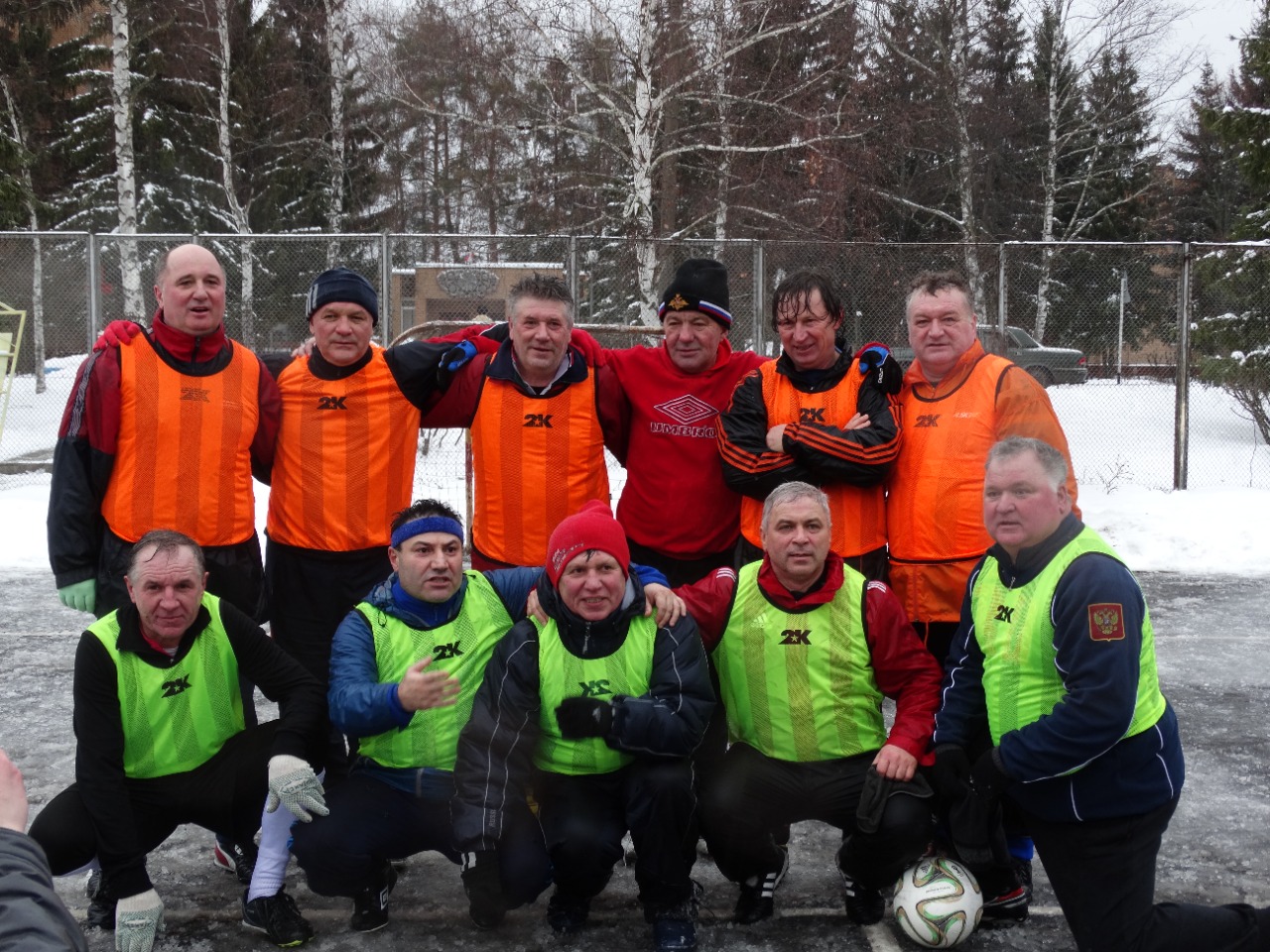 - Да! Я очень люблю этот вид спорта, начинал играть еще совсем в юном возрасте, потом играл в составе сборной Военно-политической академии им. В.И. Ленина, и на протяжении 35 лет регулярно мы собираемся с товарищами, поддерживаем тесные связи, помогаем по жизни друг другу, играем в футбол и радуемся общению! Вот такая футбольная традиция у нас сложилась!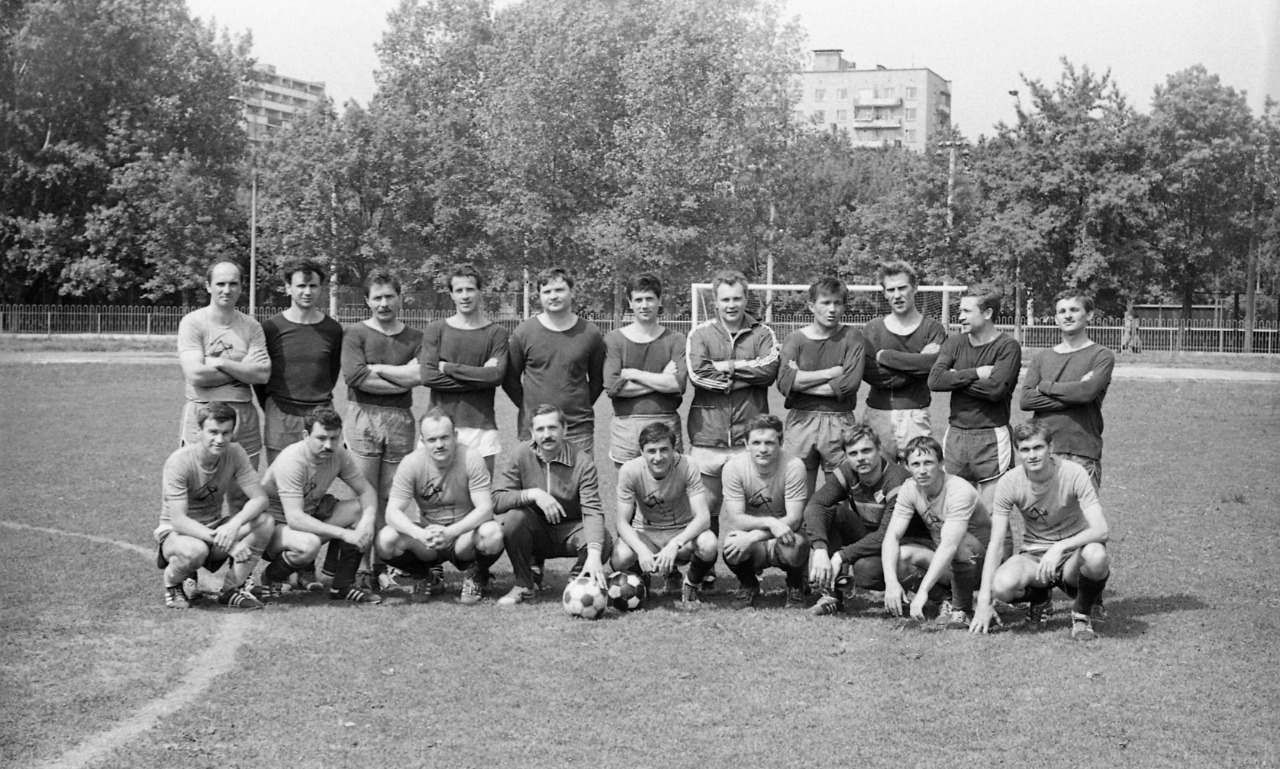 